JANUARY BOM PICTURES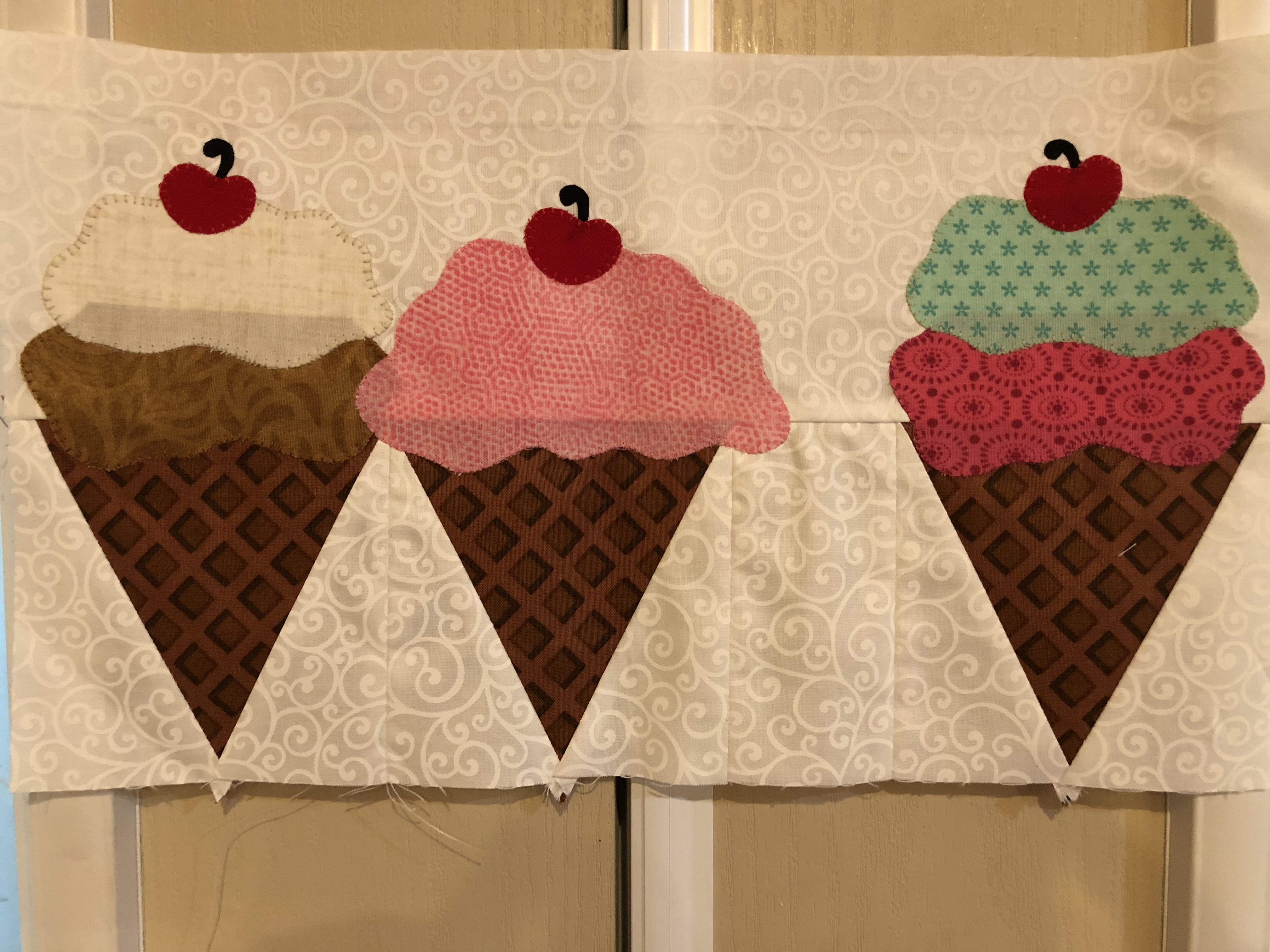 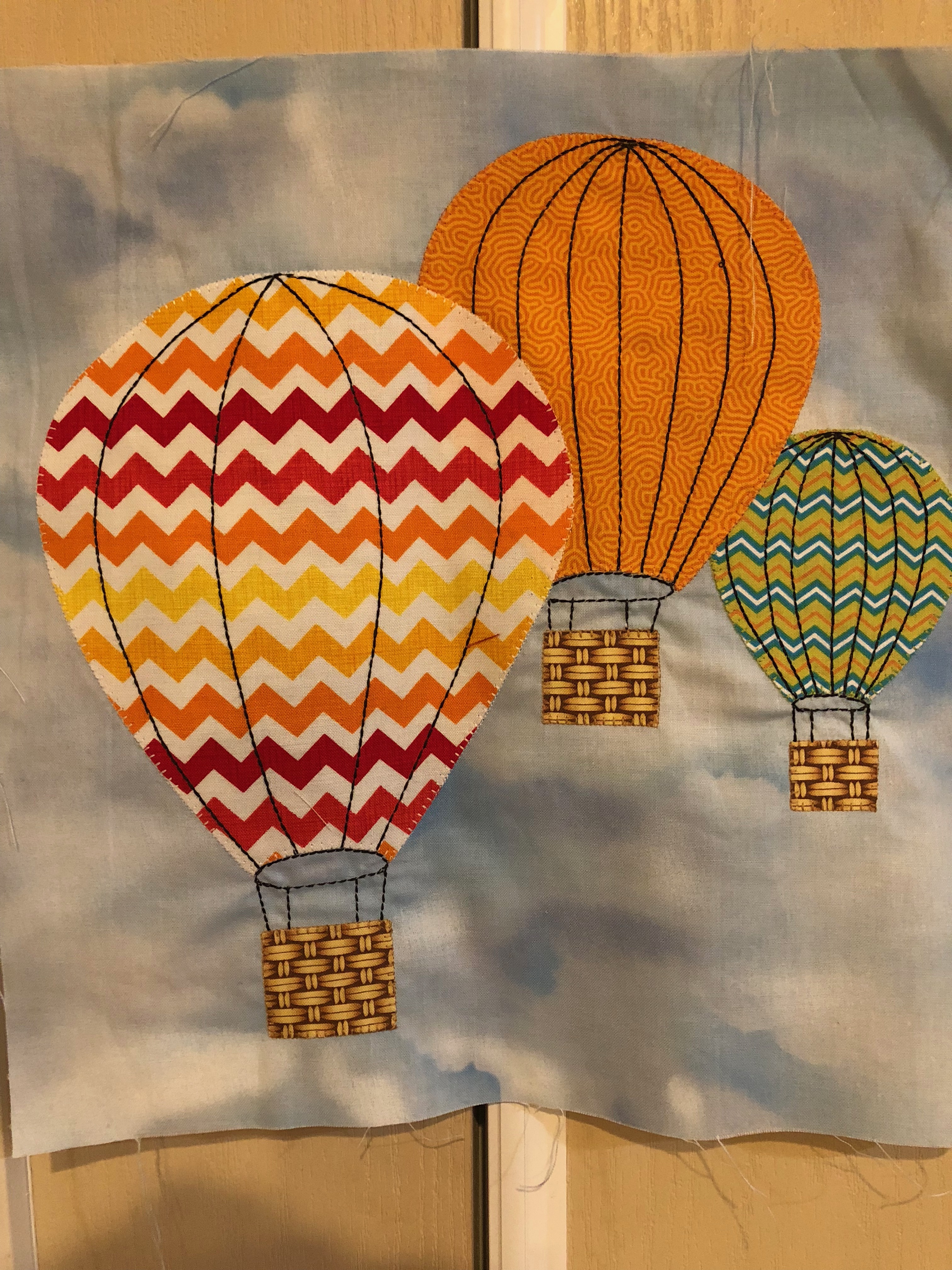 FEBRUARY BOM PICTURES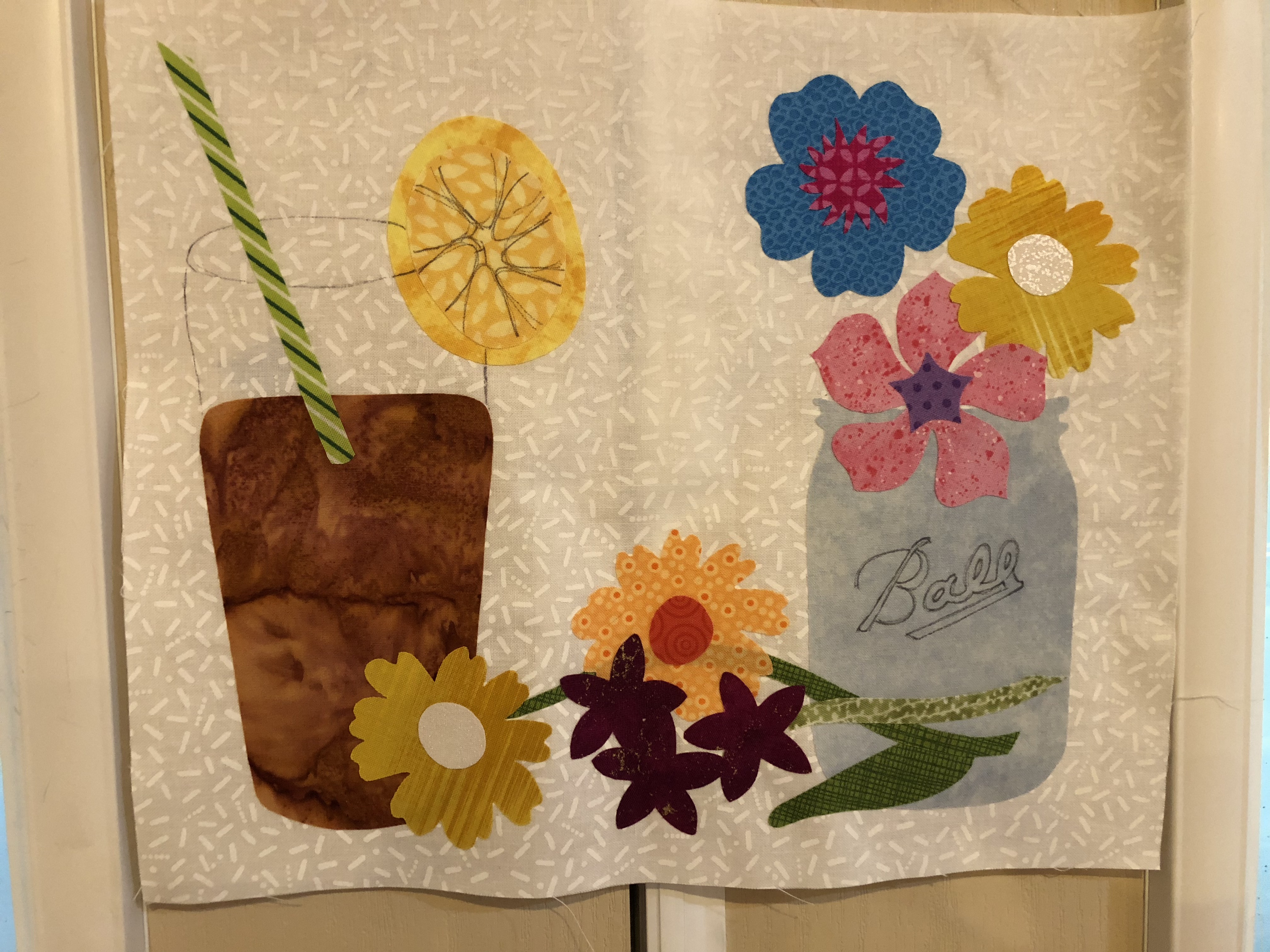 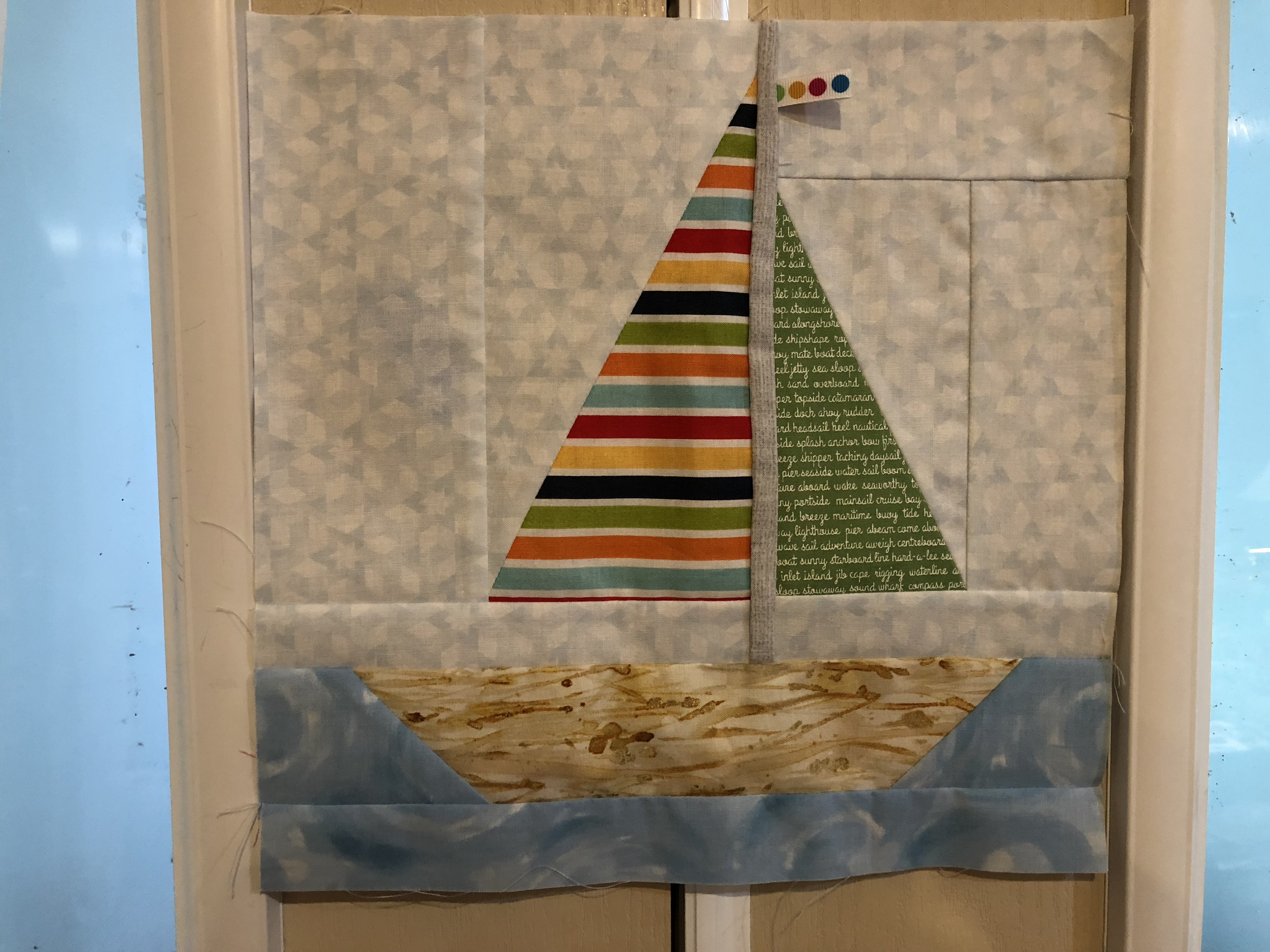 MARCH BOM PICTURES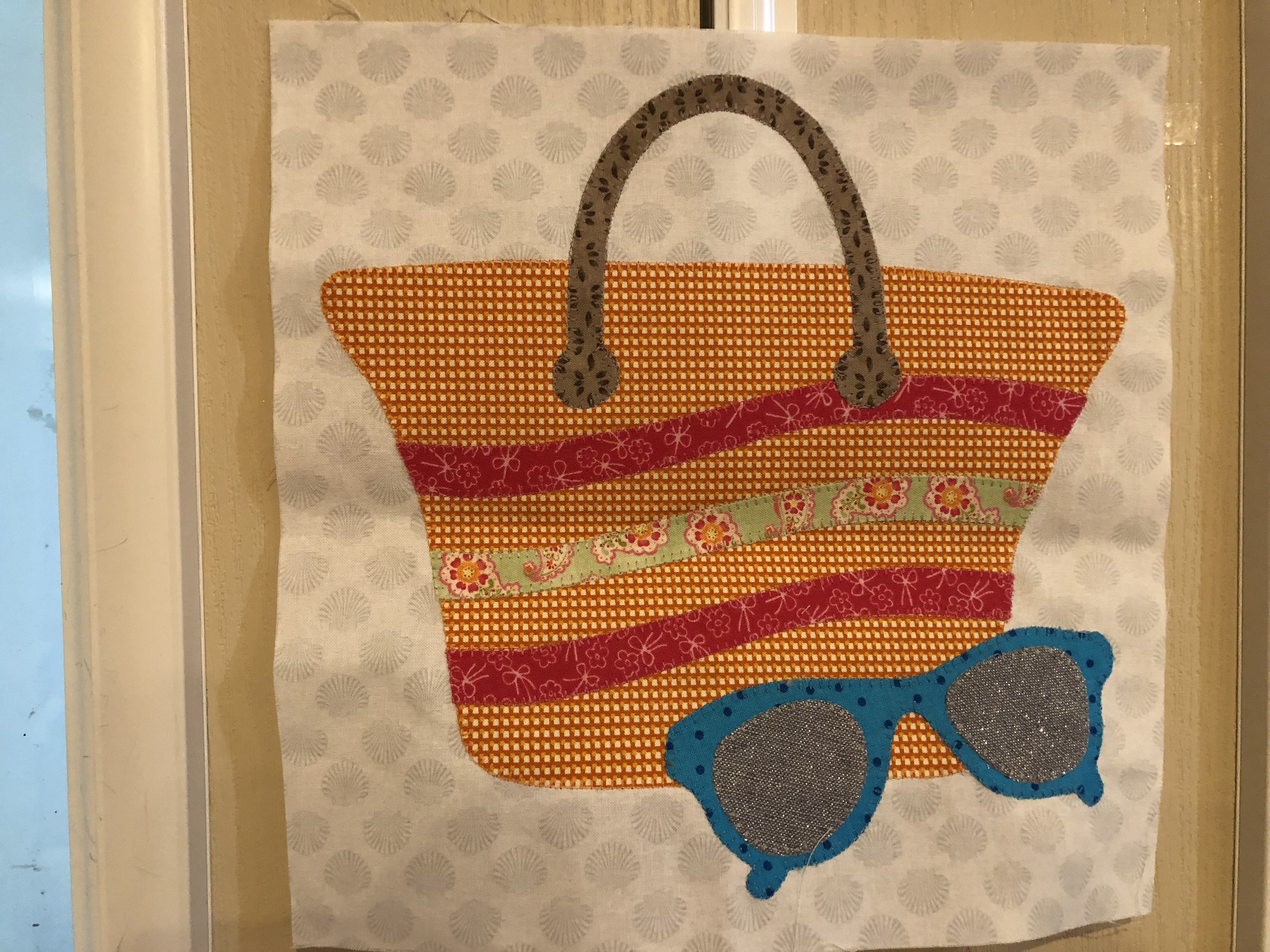 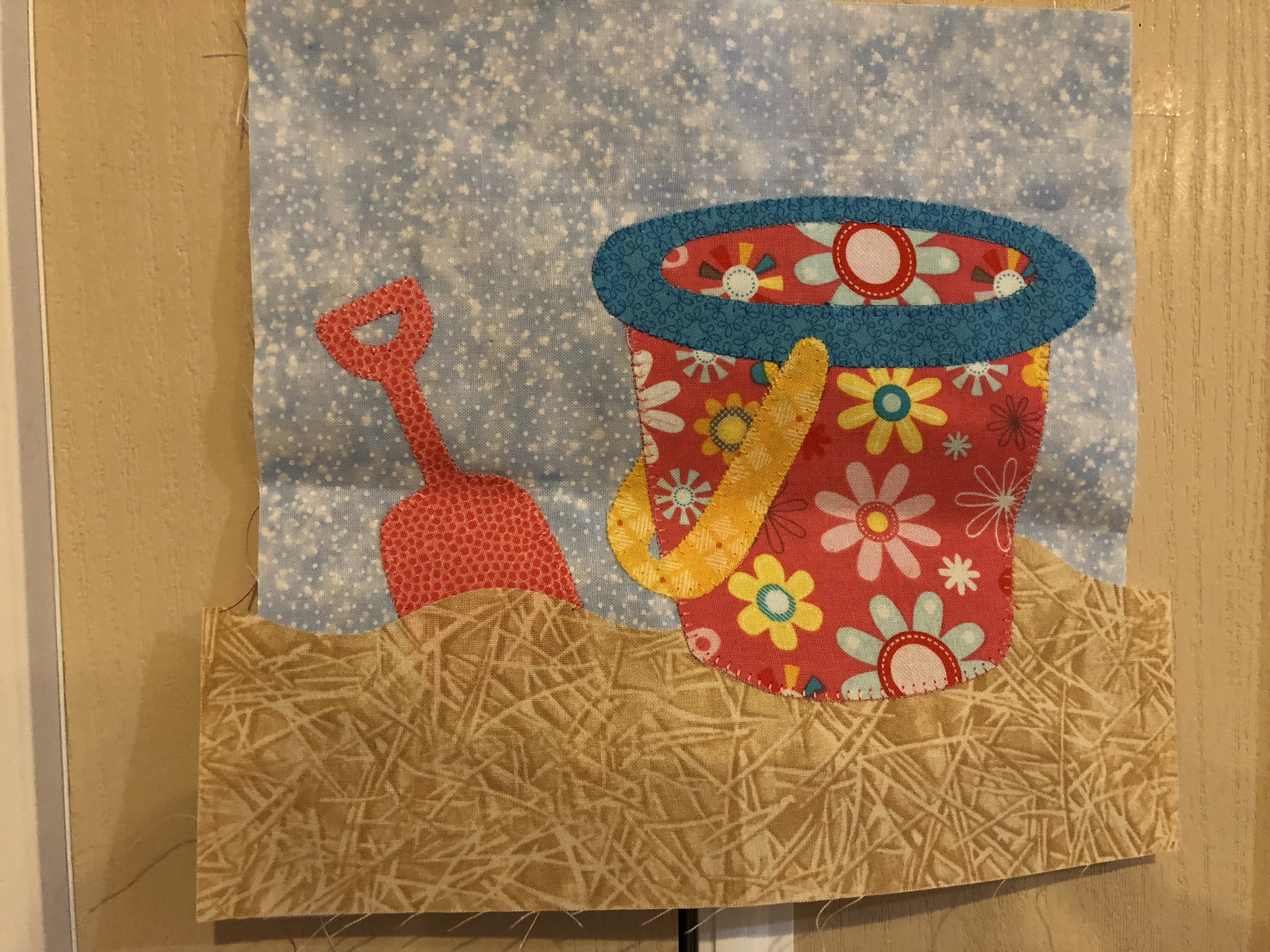 APRIL BOM PICTURES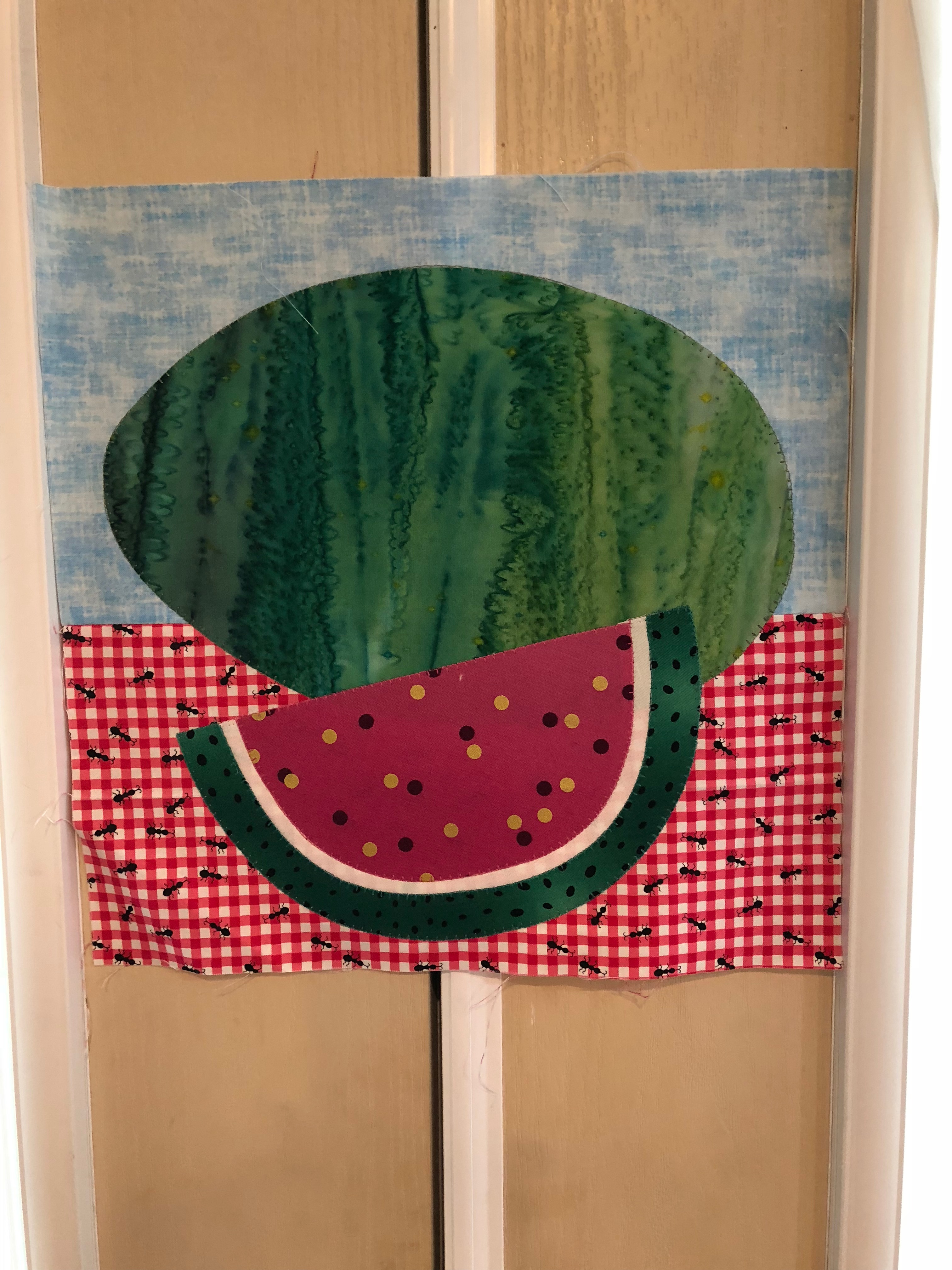 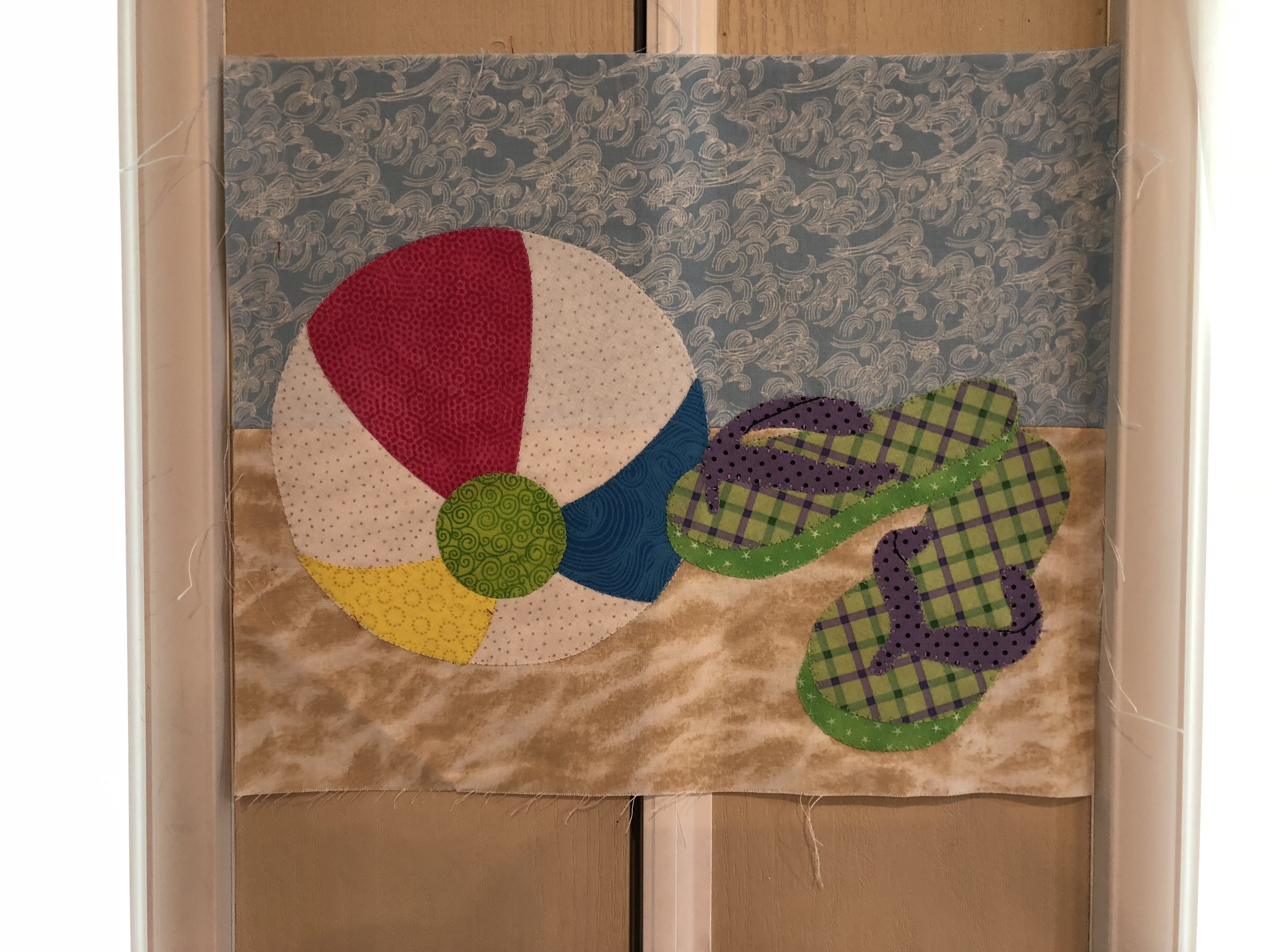 MAY BOM PICTURES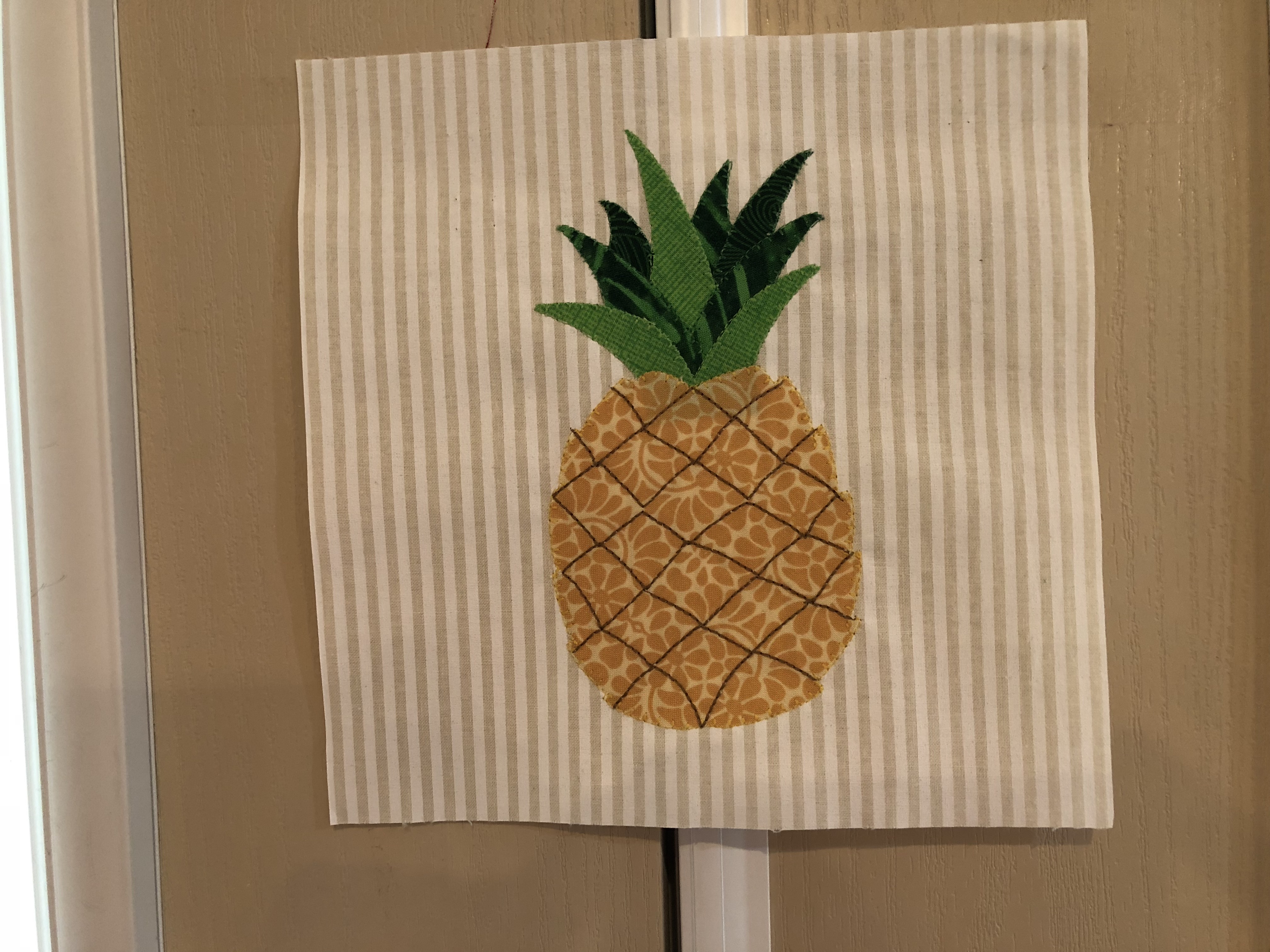 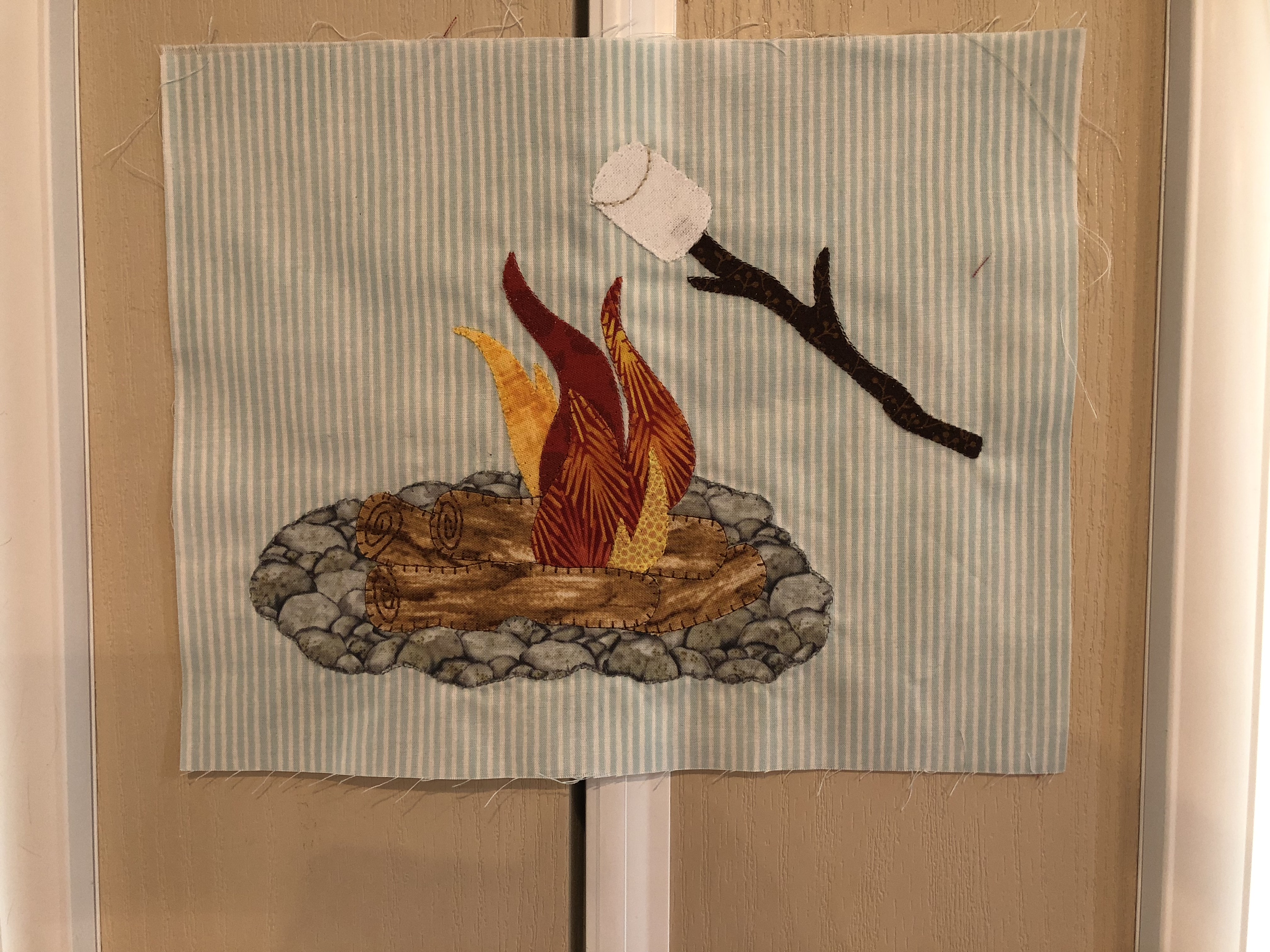 